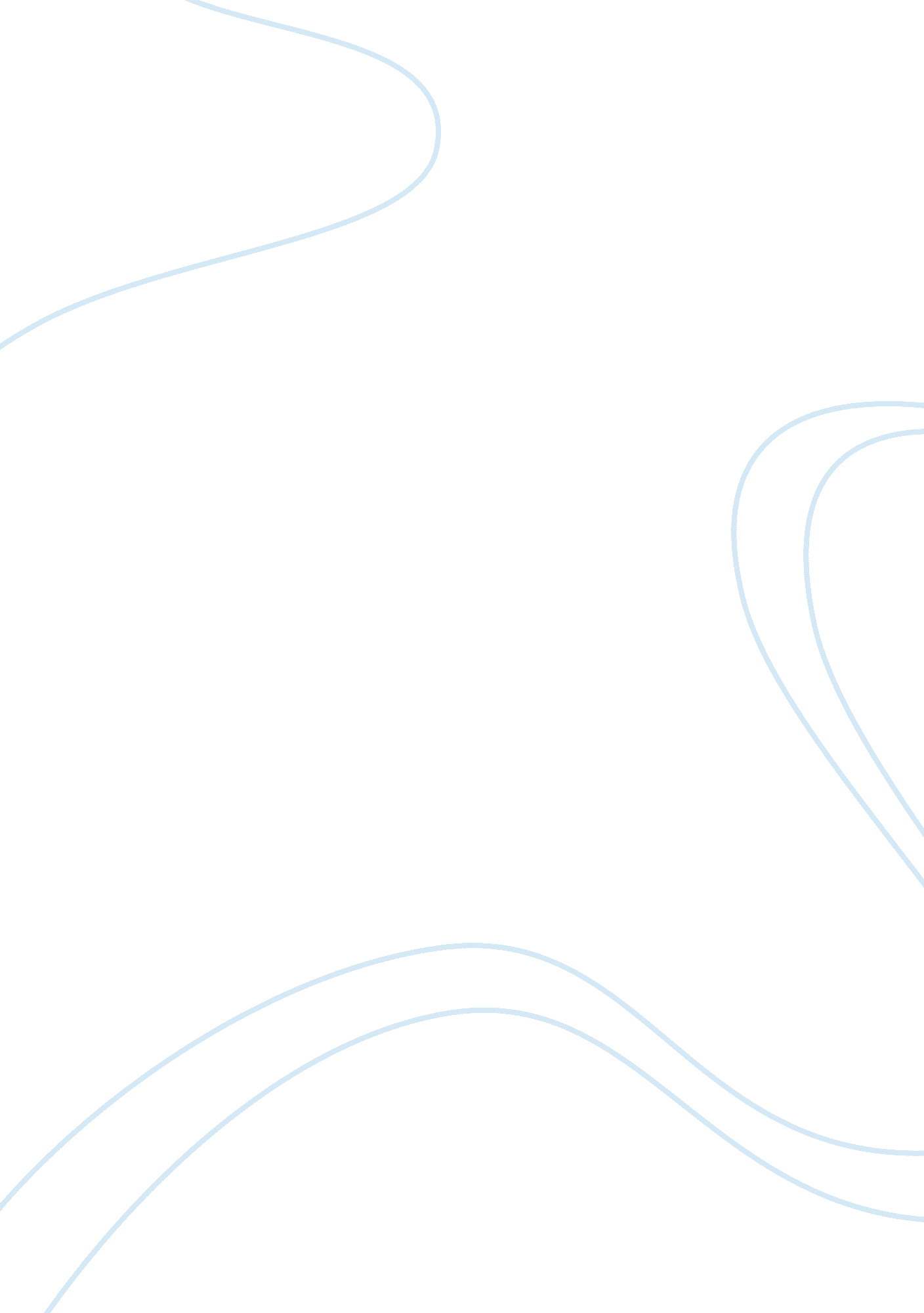 Breakfast cereals market – global industry analysisBusiness, Industries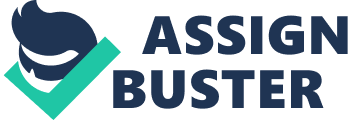 Developed nations already have breakfast cereals as part of their regular course of meals. Increasing per capita income in developing countries is further giving the breakfast cereal industry a new dimension to look for. Get Free Sample Report at http://www. transparencymarketresearch. Com/sample/sample. PH? Flag= S&rep_id= 1802 The declining market in the U. S. Is compelling the companies in this industry to increase their markets in the emerging economies. These companies eave been increasing their advertising spends in the emerging markets in Asia pacific region to make consumers aware about the breakfast cereals and thehealthbenefits associated with them. Companies have also developed some brands according to the regional preferences, such as inclusion of saffron and raisin flavored cereals in India. Breakfast cereals are broadly marketed under two segments: Ready- to-eat (RET) cereals and Hot cereals. The market for RET cereals is much bigger as compared to Hot breakfast cereals. The RET cereal had the larger share in the breakfast cereal market and was valued at USED 27. 8 billion in 2012. However, the Hot cereals is growing at more than double the CARR of RET cereals due to its increasing consumption in the Asian markets. Browse allFood& Beverages Market Research Reports @ http://www. transparencymarketresearch. Com/food-beverages-market-reports-4. HTML Geographically, North America, led by sales from the U. S. , accounted for the largest share in the breakfast cereals market and was valued at USED 13. 9 billion in 2012. Though China does not have a large market, 2 but the market in the country is growing at a brisk pace, therefore showing opportunities for the companies to increase investments in this region. 